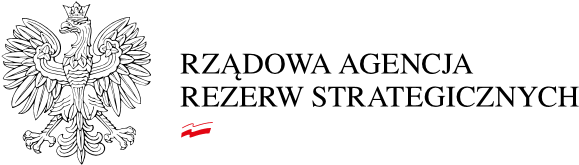 Warszawa, 3 lipca 2023 r. BZzp.261.74.2023 Informacja z otwarcia ofertDotyczy postępowania prowadzonego w trybie podstawowym, którego przedmiotem jest: Remont budynku administracyjnego w Lisowicach – nr referencyjny: BZzp.261.74.2023 Działając na podstawie art. 222 ust. 5 ustawy z dnia 11 września 2019 r. Prawo zamówień publicznych (Dz.U.2022 poz.1710, z późn. zm.) Zamawiający informuje, że do upływu terminu składania ofert, wpłynęły następujące oferty: Sekretarz Komisji Przetargowej(-) Bogdan Bator (podpis na oryginale)  Rządowa Agencja Rezerw Strategicznych, ul. Grzybowska 45, 00-844 Warszawa | www.rars.gov.pl 1/1 Nr oferty Wykonawca – nazwa, adres Cena brutto oferty 1 Firma Handlowo-Usługowa Usługi Budowlane. Klimatyzacje Mariusz Soboniak`Kolejowa 6 B, 55-320 Malczyce , Mazurowice NIP 9131284126367 770,00 zł  